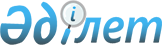 Родников ауылдық округіндегі Родниковское ауылының көшелерін қайта атау туралыҚарағанды облысы Осакаров ауданы Родников ауылдық округінің әкімінің 2018 жылғы 29 қазандағы № 01 шешімі. Қарағанды облысының Әділет департаментінде 2018 жылғы 9 қарашада № 5001 болып тіркелді
      Қазақстан Республикасының 1993 жылғы 8 желтоқсандағы "Қазақтан Республикасының әкімшілік – аумақтық құрылысы туралы" Заңының 14 бабы 4) тармақшасына, Қазақстан Республикасының 2001 жылғы 23 қаңтардағы "Қазақстан Республикасындағы жергілікті мемлекеттік басқару және өзін – өзі басқару туралы" Заңына сәйкес, ауыл тұрғындарының пікірін ескере отырып және 2018 жылғы 9 тамыздағы облыстық ономастикалық комиссиясының қортындысы негізінде, Родников ауылдық округінің әкімі ШЕШІМ ЕТТІ:
      1. Осакаров ауданы Родников ауылдық округі Родниковское ауылындағы көшелер келесідей болып қайта аталсын:
      1) 40 лет Октября көшесі Ынтымақ көшесіне;
      2) Комсомольская көшесі Сарыарқа көшесіне. 
      2. Осы шешімнің орындалуын бақылауды өзіме қалдырамын.
      3. Осы шешімнің алғаш ресми жарияланған күнінен кейін күнтізбелік он күн өткен соң қолданысқа енгізіледі.
					© 2012. Қазақстан Республикасы Әділет министрлігінің «Қазақстан Республикасының Заңнама және құқықтық ақпарат институты» ШЖҚ РМК
				
      Әкім 

Б. Ибраев
